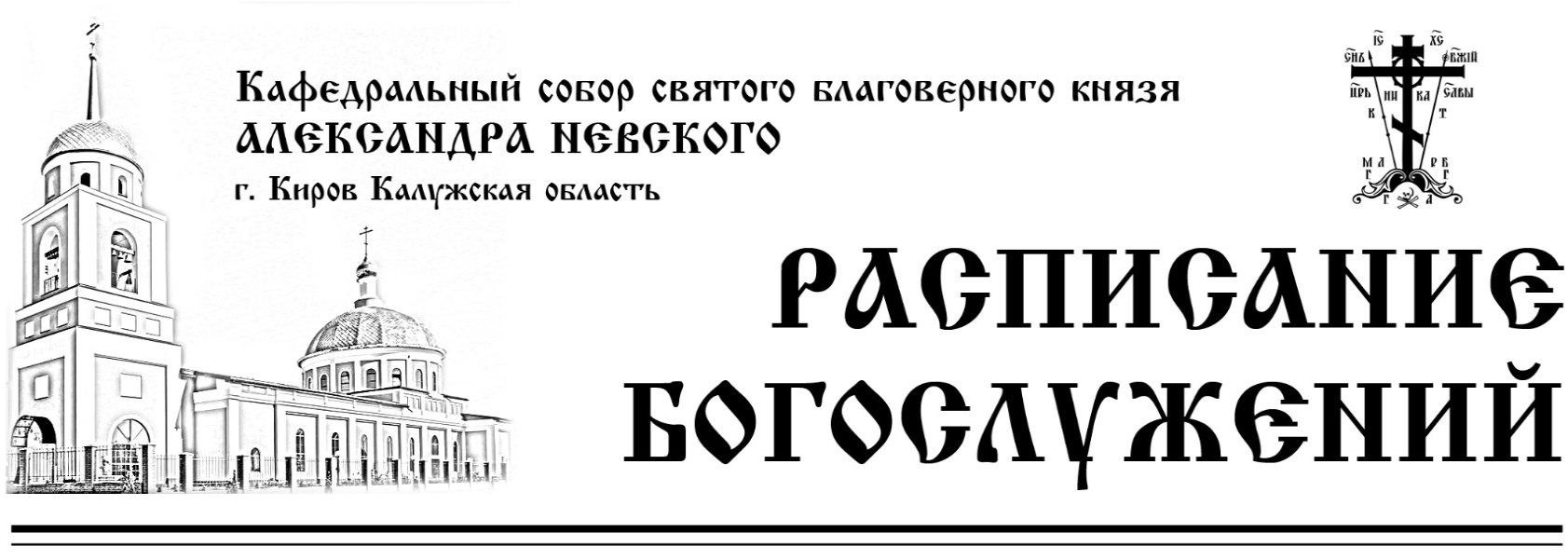 ТАИНСТВА СОБОРОВАНИЯ В ВЕЛИКИЙ ПОСТ БУДУТ СОВЕРШАТЬСЯ:16 МАРТА В 17:00 ИСПОВЕДЬ НАЧНЕТСЯ В 16:00.1 АПРЕЛЯ В 10:30, ИСПОВЕДЬ НАЧНЕТСЯ В 09:00.12 АПРЕЛЯ В 18:00, ИСПОВЕДЬ НАЧНЕТСЯ В 17:00.1 ФЕВРАЛЯСреда0800100010301100ПРЕПОДОБНОГО МАКАРИЯ ВЕЛИКОГО, ЕГИПЕТСКОГОДень интронизации Святейшего Патриарха Московского и всея Руси КириллаЧАСЫ И БОЖЕСТВЕННАЯ ЛИТУРГИЯБЛАГОДАРСТВЕННЫЙ МОЛЕБЕНПАНИХИДАМОЛЕБНОЕ ПЕНИЕ О РОССИЙСКОМ ВОИНСТВЕ3 ФЕВРАЛЯПятница17001810ПРЕПОДОБНОГО МАКСИМА ИСПОВЕДНИКАВЕЧЕРНЯ С АКАФИСТОМ ИКОНЕ БОЖИЕЙ МАТЕРИ «НЕУПИВАЕМА ЧАШАМОЛЕБНОЕ ПЕНИЕ О РОССИЙСКОМ ВОИНСТВЕ4 ФЕВРАЛЯСуббота08001000103015301600СВЯТОГО АПОСТОЛА ТИМОФЕЯЧАСЫ И БОЖЕСТВЕННАЯ ЛИТУРГИЯПАНИХИДАМОЛЕБНОЕ ПЕНИЕ О РОССИЙСКОМ ВОИНСТВЕМОЛЕБНОЕ ПЕНИЕ О РОССИЙСКОМ ВОИНСТВЕВСЕНОЩНОЕ БДЕНИЕ. ИСПОВЕДЬВеликая вечерня, утреня и 1 час. 5 ФЕВРАЛЯВоскресенье083010301600НЕДЕЛЯ О МЫТАРЕ И ФАРЕСЕЕНАЧАЛО ПОСТНОЙ ТРИОДИСОБОР НОВОМУЧЕНИКОВ И ИСПОВЕДНИКОВ ЦЕРКВИ РУССКОЙВ этот день совершается поминовение всех усопших, пострадавших в годину гонений за веру ХристовуЧАСЫ И БОЖЕСТВЕННАЯ ЛИТУРГИЯЛИТИЯ ПО УСОПШИМВОДОСВЯТНЫЙ МОЛЕБЕНВСЕНОЩНОЕ БДЕНИЕ. ИСПОВЕДЬВеликая вечерня, утреня и 1 час.6 ФЕВРАЛЯПонедельник0800СВЯТОЙ БЛАЖЕННОЙ КСЕНИИ ПЕТЕРБУРГСКОЙЧАСЫ И БОЖЕСТВЕННАЯ ЛИТУРГИЯСЛАВЛЕНИЕ7 ФЕВРАЛЯВторник163017001810СЕДМИЦА 34-я ПО ПЯТИДЕСЯТНИЦЕСвятителя Григория Богослова, архиепископа КонстантинопольскогоМОЛЕБЕН ДЛЯ БЕРЕМЕННЫХ ПРЕД ИКОНОЙ БОЖИЕЙ МАТЕРИ «ПОМОЩНИЦА В РОДАХ»ВЕЧЕРНЯ С АКАФИСТОМ ПРЕПОДОБНОМУ СЕРГИЮ, ИГУМЕНУ РАДОНЕЖСКОМУМОЛЕБНОЕ ПЕНИЕ О РОССИЙСКОМ8 ФЕВРАЛЯСреда0800100010301700ПРЕПОДОБНОГО КСЕНОФОНТА РОБЕЙСКОГОЧАСЫ И БОЖЕСТВЕННАЯ ЛИТУРГИЯСЛАВЛЕНИЕ, ПАНИХИДАМОЛЕБНОЕ ПЕНИЕ О РОССИЙСКОМ ВОИНСТВЕВСЕНОЩНОЕ БДЕНИЕ. ИСПОВЕДЬВеликая вечерня, утреня и 1 час. 9 ФЕВРАЛЯЧетверг0800ПЕРЕНЕСЕНИЕ МОЩЕЙ СВЯТИТЕЛЯ ИОАННА ЗЛАТОУСТАЧАСЫ И БОЖЕСТВЕННАЯ ЛИТУРГИЯСЛАВЛЕНИЕ10 ФЕВРАЛЯ Пятница17001810ПРЕПОДОБНОГО ЕФРЕМА СИРИНАВЕЧЕРНЯ С АКАФИСТОМ ИКОНЕ БОЖИЕЙ МАТЕРИ «НЕУПИВАЕМА ЧАШАМОЛЕБНОЕ ПЕНИЕ О РОССИЙСКОМ ВОИНСТВЕ11 ФЕВРАЛЯ Суббота08001000103015301600ПЕРЕНЕСЕНИЕ МОЩЕЙ СВЯЩЕННОМУЧЕНИКА ИГНАТИЯ БОГОНОСЦАЧАСЫ И БОЖЕСТВЕННАЯ ЛИТУРГИЯПАНИХИДАМОЛЕБНОЕ ПЕНИЕ О РОССИЙСКОМ ВОИНСТВЕМОЛЕБНОЕ ПЕНИЕ О РОССИЙСКОМ ВОИНСТВЕВСЕНОЩНОЕ БДЕНИЕ. ИСПОВЕДЬВеликая вечерня, утреня и 1 час. 12 ФЕВРАЛЯВоскресенье08301030НЕДЕЛЯ О БЛУДНОМ СЫНЕСОБОР ВСЕЛЕНСКИХ УЧИТЕЛЕЙ И СВЯТИТЕЛЕЙ ВАСИЛИЯ ВЕЛИКОГО, ГРИГОРИЯ БОГОСЛОВА И ИОАННА ЗЛАТОУСТОГОЧАСЫ И БОЖЕСТВЕННАЯ ЛИТУРГИЯМОЛЕБНОЕ ПЕНИЕ О РОССИЙСКОМ ВОИНСТВЕВОДОСВЯТНЫЙ МОЛЕБЕН 14 ФЕВРАЛЯВторник1700ПРЕДПРАЗДНСТВО СРЕТЕНИЯ ГОСПОДНЯВСЕНОЩНОЕ БДЕНИЕ. ИСПОВЕДЬВеликая вечерня, лития, утреня и 1 час. 15 ФЕВРАЛЯСреда0800083010001030СРЕТЕНИЕ ГОСПОДА БОГА И СПАСА НАШЕГО ИИСУСА ХРИСТАЧАСЫ ТРЕТИЙ И ШЕСТОЙЧИН ОСВЯЩЕНИЯ СВЕЧ И БОЖЕСТВЕННАЯ ЛИТУРГИЯСЛАВЛЕНИЕ, ПАНИХИДАМОЛЕБНОЕ ПЕНИЕ О РОССИЙСКОМ ВОИНСТВЕ17 ФЕВРАЛЯПятница1700ПРЕПОДОБНОГО ИСИДОРА ПЕЛУСИÓТСКОГОЗАУПОКОЙНОЕ ВЕЧЕРНЕЕ БОГОСЛУЖЕНИЕ. ПАРАСТАСВечерня, утреня с чтением 17 кафизмы и 1 час.ПАНИХИДА 18 ФЕВРАЛЯСуббота0800100015301600ВСЕЛЕНСКАЯ РОДИТЕЛЬСКАЯ (МЯСОПУСТНАЯ) СУББОТА(память совершаем всех от века усопших православных христиан, отец и братий наших)ЧАСЫ И БОЖЕСТВЕННАЯ ЛИТУРГИЯПАНИХИДАМОЛЕБНОЕ ПЕНИЕ О РОССИЙСКОМ ВОИНСТВЕВСЕНОЩНОЕ БДЕНИЕ. ИСПОВЕДЬВеликая вечерня, утреня и 1 час. 19 ФЕВРАЛЯ Воскресенье08301030НЕДЕЛЯ МЯСОПУСТНАЯ, О СТРАШНОМ СУДЕЗ А Г О В Е Н Ь Е   Н А   М Я С ОЧАСЫ И БОЖЕСТВЕННАЯ ЛИТУРГИЯМОЛЕБНОЕ ПЕНИЕ О РОССИЙСКОМ ВОИНСТВЕВОДОСВЯТНЫЙ МОЛЕБЕН 20 ФЕВРАЛЯ Понедельник1700СЕДМИЦА СЫРНАЯ (МАСЛЕНИЦА) – СПЛОШНАЯПРЕПОДОБНОГО ПАРФЕНИЯ, ЕПИСКОПА ЛАМПСАКИЙСКОГОВЕЧЕРНЕЕ БОГОСЛУЖЕНИЕ. СЛАВОСЛОВИЕВечерня, утреня и 1 час.21 ФЕВРАЛЯВторник0800ОТДАНИЕ ПРАЗДНИКА СРЕТЕНИЯ ГОСПОДНЯЧАСЫ И БОЖЕСТВЕННАЯ ЛИТУРГИЯСЛАВЛЕНИЕ22 ФЕВРАЛЯСреда09000930МУЧЕНИКА НИКИФОРА, ИЗ АНТИОХИИ СИРИЙСКОЙПАНИХИДА МОЛЕБНОЕ ПЕНИЕ О РОССИЙСКОМ ВОИНСТВЕ24 ФЕВРАЛЯПятница1700СВЯЩЕННОМУЧЕНИКА ВЛАСИЯ, ЕПИСКОПА СЕВАСТИЙСКОГОВЕЧЕРНЕЕ БОГОСЛУЖЕНИЕ. ПОЛИЕЛЕЙВечерня, утреня и 1 час.25 ФЕВРАЛЯСуббота0800100015001600ВСЕХ ПРЕПОДОБНЫХ ОТЦОВ В ПОДВИГЕ ПРОСИЯВШИХИВЕРСКОЙ ИКОНЫ БОЖИЕЙ МАТЕРИЧАСЫ И БОЖЕСТВЕННАЯ ЛИТУРГИЯСЛАВЛЕНИЕ, ПАНИХИДАПОКАЯННЫЙ МОЛЕБЕН ПЕРЕД МОЩАМИ ВИФЛЕЕМСКИХ МЛАДЕНЦЕВ ДЛЯ КАЮЩИХСЯ В ГРЕХЕ ДЕТОУБИЙСТВА ВО ЧРЕВЕВСЕНОЩНОЕ БДЕНИЕ. ИСПОВЕДЬВеликая вечерня, утреня и 1 час. 26 ФЕВРАЛЯВоскресенье083010301600НЕДЕЛЯ СЫРОПУСТНАЯ ВОСПОМИНАНИЕ АДАМОВА ИЗГНАНИЯПРОЩЕНОЕ ВОСКРЕСЕНИЕЧАСЫ И БОЖЕСТВЕННАЯ ЛИТУРГИЯВОДОСВЯТНЫЙ МОЛЕБЕН УСТАВНОЕ ВЕЧЕРНЕЕ БОГОСЛУЖЕНИЕЧИН ПОЩЕНИЯЗАГОВЕНЬЕ НА ВЕЛИКИЙ ПОСТ27 ФЕВРАЛЯ Понедельник08001700СЕДМИЦА 1-я ВЕЛИКОГО ПОСТАПРЕПОДОБНОГО АВКСЕНТИЯ УСТАВНОЕ УТРЕННЕЕ БОГОСЛУЖЕНИЕВЕЛИКОЕ ПОВЕЧЕРИЕ С ЧТЕНИЕМ ПОКАЯННОГО КАНОНА ПРЕПОДОБНОГО АНДРЕЯ КРИТСКОГО28 ФЕВРАЛЯ Вторник08001700СВЯТОГО АПОСТОЛА ОТ 70-ти ОНИСИМАУСТАВНОЕ УТРЕННЕЕ БОГОСЛУЖЕНИЕВЕЛИКОЕ ПОВЕЧЕРИЕ С ЧТЕНИЕМ ПОКАЯННОГО КАНОНА ПРЕПОДОБНОГО АНДРЕЯ КРИТСКОГО1 МАРТАСреда08001700МУЧЕНИКА ПАМФИЛА ПРЕСВИТЕРА И ИЖЕ С НИМУТРЕННЕЕ БОГОСЛУЖЕНИЕ И ЛИТУРГИЯ ПРЕЖДЕОСВЯЩЕННЫХ ДАРОВЗАУПОКОЙНАЯ ЛИТИЯВЕЛИКОЕ ПОВЕЧЕРИЕ С ЧТЕНИЕМ ПОКАЯННОГО КАНОНА ПРЕПОДОБНОГО АНДРЕЯ КРИТСКОГО2 МАРТА Четверг08001700СВЯЩЕННОМУЧЕНИКА ЕРМОГЕНА, ПАТРИАРХА МОСКОВСКОГО И ВСЕЯ РОССИИ, ЧУДОТВОРЦАУСТАВНОЕ УТРЕННЕЕ БОГОСЛУЖЕНИЕВЕЛИКОЕ ПОВЕЧЕРИЕ С ЧТЕНИЕМ ПОКАЯННОГО КАНОНА ПРЕПОДОБНОГО АНДРЕЯ КРИТСКОГО 3 МАРТА Пятница08001700СВЯТИТЕЛЯ ЛЬВА, ЕПИСКОПА РИМСКОГОУТРЕННЕЕ БОГОСЛУЖЕНИЕ И ЛИТУРГИЯ ПРЕЖДЕОСВЯЩЕННЫХ ДАРОВЧтение молебного канона великомученику Феодору Тúрону и благословение кóливаВЕЧЕРНЕЕ БОГОСЛУЖЕНИЕ, ПОЛИЕЛЕЙДвупсалмие, утреня и 1 час.4 МАРТАСуббота0800100010301600ВЕЛИКОМУЧЕНИКА ФЕОДОРА ТИРОНАна этот день переносится со среды, 2 марта празднование памяти сщмч. Ермоген, патриарха Московского и всея России, чудотворцаЧАСЫ И БОЖЕСТВЕННАЯ ЛИТУРГИЯЗАУПОКОЙНАЯ ЛИТИЯ ТАИНСТВО ИСПОВЕДИТАИНСТВО СОБОРОВАНИЯВСЕНОЩНОЕ БДЕНИЕ. ИСПОВЕДЬВеликая вечерня, утреня и 1 час. 5 МАРТАВоскресенье0830НЕДЕЛЯ 1-я ВЕЛИКОГО ПОСТАТОРЖЕСТВО ПРАВОСЛАВИЯЧАСЫ И БОЖЕСТВЕННАЯ ЛИТУРГИЯМОЛЕБНОЕ ПЕНИЕ НЕДЕЛИ ПРАВОСЛАВИЯ